РОССИЙСКАЯ  ФЕДЕРАЦИЯАМУРСКАЯ  ОБЛАСТЬ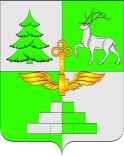 А Д М И Н И С Т Р А Ц И Я   Г О Р О Д А  Т Ы Н Д ЫПОСТАНОВЛЕНИЕ12.10.2020                                                                                         №1986                                                        г.Тында                                                   Об утверждении долговой политики города      Тынды      на       2021  годи плановый период 2022-2023 годов В соответствии со статьями 101, 107 и 107.1 Бюджетного кодекса Российской Федерации, решением Тындинской городской Думы  от 28 сентября  2019 года N162-Р-ТГД-VII «О бюджетном процессе в городе Тынде», в целях повышения эффективности исполнения городского бюджета, руководствуясь Уставом города Тынды, п о с т а н о в л я е т:
            1. Утвердить   долговую   политику   города   Тынды   на   2021   год  и  плановый  период  2022-2023 годов (прилагается).
            2. Администрации    города    Тынды     при    исполнении   городского  бюджета    за    2021  год    и   плановый  период  2022-2023 годов  обеспечить реализацию   долговой     политики,   указанной    в    пункте   1     настоящего постановления.            3. Настоящее постановление вступает в силу с 1 января 2021 года.            4. Со дня вступления настоящего постановления в силу утрачивают свое действие постановления Администрации города Тынды от 02.10.2019 №2105 «Об утверждении долговой политики города Тынды на 2020 год и плановый период 2021-2022 годов» и от 20.12.2019 №2637 «О внесении изменений в долговую политику города Тынды на 2020 год и плановый период 2021-2022 годов, утвержденную постановлением Администрации города Тынды от 02.10.2019 №2105».            5. Контроль   за   исполнением   настоящего   постановления  оставляю  за собой. Мэр города Тынды                                                                       М.В. Михайлова      Долговая политика  города Тындына 2021 год и плановый период 2022-2023 годов
          Долговая политика города Тынды на 2020 год и плановый период 2021-2022 годов (далее - Долговая политика) является составной частью бюджетной политики города Тынды и направлена на достижение экономически безопасного уровня муниципального долга.  Под Долговой политикой понимается стратегия управления муниципальными заимствованиями города Тынды, направленная на обеспечение экономически обоснованного объема и структуры муниципального долга города Тынды, минимизацию стоимости его обслуживания, равномерное распределение во времени платежей, связанных с муниципальным долгом города Тынды, а также безусловное соблюдение ограничений, установленных Бюджетным кодексом Российской Федерации.         Необходимость принятия настоящей долговой политики обусловлена  объемом долговых обязательств города Тынды в условиях нестабильной экономической ситуации при сохранении обязанности выполнения социальных расходов в полном объеме.I. Итоги реализации Долговой политики города Тынды за 2019 год и ожидаемые итоги реализации Долговой политики за 2020 год       Реализация Долговой политики города Тынды на 2019 и плановый период 2020-2021 годов осуществлялась в соответствии с муниципальной программой «Повышение эффективности управления муниципальными финансами и муниципальным долгом города Тынды на 2015-2024 годы» утвержденной, постановлением Администрации  города Тынды от 03.10.2014 №3664 (с изменениями) и основными направлениями налоговой, бюджетной и долговой политики муниципального образования города Тынды на 2019 год и плановый период 2020 и 2021 годов.В 2019 году были привлечены:- кредиты кредитных организаций в сумме 60,0 млн. рублей.По состоянию на 01.01.2020 года объем муниципального долга увеличился на 14,8 млн. рублей и составил 63,8 млн. рублей, включая в себя следующие долговые обязательства:- кредиты кредитных организаций в сумме 63,8 млн. рублей.Объем муниципального долга увеличился по сравнению с началом года на 14,8 млн. рублей и составил 13 процентов к сумме фактически полученных доходов городского бюджета без учета безвозмездных поступлений и поступлений налоговых доходов по дополнительным нормативам отчислений, что не превышает ограничений, установленных Бюджетным кодексом Российской Федерации.Объем заимствований осуществлялся путем проведения аукционов в электронной форме на период до двух лет.Объем расходов на обслуживание муниципального долга составил 0,4 процента объема расходов бюджета, за исключением объема расходов, которые осуществляются за счет субвенций, предоставляемых из бюджетов бюджетной системы Российской Федерации, что не превышает ограничений, установленных статьей 111 Бюджетного кодекса Российской Федерации (не должен превышать 15 процентов).В 2019 году муниципальные гарантии города Тынды не предоставлялись.Реализация Долговой политики в 2020 году осуществляется в соответствии с постановлением Администрации города Тынды от  02.10.2019 №2105 «Об утверждении долговой политики города Тынды на 2020 год и плановый период 2021-2022 годов» (с изменениями от 20.12.2019 №2637).Остаток муниципального долга по состоянию на 1 октября 2020 года увеличился и составляет 75,2 млн. рублей и включает в себя следующие долговые обязательства:- кредиты кредитных организаций в сумме 75,2 млн. рублей.По итогам 2020 года планируется:- сохранение объема муниципального долга на безопасном уровне;- отсутствие просроченной задолженности по муниципальным долговым обязательствам;- полученную экономию средств городского бюджета по обслуживанию муниципального долга направить на выполнение социально значимых задач.II. Основные факторы, определяющие характер и направления Долговой политикиОсновными факторами, определяющими характер и направления Долговой политики на 2021-2023 годы, являются:1. Согласно требованиям статьи 107 БК РФ установлены ограничения к верхнему пределу муниципального долга, объем которого не превышает 50 процентов утвержденного решением о городском бюджете на очередной финансовый год и плановый период общего объема доходов местного бюджета без учета утвержденного объема безвозмездных поступлений и (или) поступлений налоговых доходов по дополнительным нормативам отчислений от налога на доходы физических лиц.В соответствии со статьей 107.1 БК РФ проведена предварительная оценка долговой устойчивости города Тынды, согласно которой город Тында отнесен к группе с высоким уровнем долговой устойчивости.Согласно пункту 5 статьи 107.1 БК РФ к данной группе относятся муниципальные образования, имеющие значения показателей долговой устойчивости в следующих пределах:не более 50 процентов для показателя "Объем муниципального долга к общему объему доходов соответствующего бюджета без учета безвозмездных поступлений (безвозмездных поступлений и (или) поступлений налоговых доходов по дополнительным нормативам отчислений от налога на доходы физических лиц)" для муниципального образования, в отношении которого осуществляются меры, предусмотренные пунктом 4 статьи 136 БК РФ, - не более 25 процентов);не более 13 процентов для показателя "Годовая сумма платежей по погашению и обслуживанию муниципального долга, возникшего по состоянию на 1 января очередного финансового года, без учета платежей, направляемых на досрочное погашение долговых обязательств со сроками погашения после 1 января года, следующего за очередным финансовым годом, к общему объему налоговых и неналоговых доходов бюджета местного бюджета и дотаций из бюджетов бюджетной системы Российской Федерации";не более 5 процентов для показателя "Доля расходов на обслуживание муниципального долга в общем объеме расходов соответствующего бюджета, за исключением объема расходов, которые осуществляются за счет субвенций, предоставляемых из бюджетов бюджетной системы Российской Федерации";2. В условиях дефицита собственных доходов и при росте стоимости заемных ресурсов приоритетной задачей Долговой политики остается сохранение сбалансированности городского бюджета независимо от влияния негативных экономических тенденций.3. Основным направлением реализации Долговой политики остаются финансирование дефицита городского бюджета.4. Муниципальные рыночные заимствования в текущем финансовом году и плановом периоде выступают в качестве главных источников финансирования дефицита городского бюджета.5. Преимущества данной формы заимствований обусловлены простой процедурой и высокой скоростью их получения.6. Кредиты от кредитных организаций в 2020-2022 годах выступают в качестве главных источников финансирования городского бюджета.7.Реализация Долговой политики будет осуществляться в рамках решения ключевых задач по поддержанию умеренной долговой нагрузки и снижению расходов на обслуживание муниципального долга, соблюдению показателей и индикаторов, установленных муниципальной программой, на следующих условиях:1) сохранение дефицита городского  бюджета в 2021 году и плановом периоде 2022-2023 годов на уровне не более 10 процентов суммы доходов городского бюджета без учета безвозмездных поступлений и (или) поступлений налоговых доходов по дополнительным нормативам отчислений в данном периоде (значение показателя может быть превышено на сумму изменения остатков средств городского бюджета);2) обеспечение поэтапного сокращения доли общего объема долговых обязательств города Тынды, в том числе по долговым обязательствам по кредитам, полученным от кредитных организаций;3) минимизация стоимости обслуживания долга;4)гибкое распределение бюджетной нагрузки, связанной с обслуживанием долга, исходя из сроков погашения долговых обязательств.III. Цели и задачи Долговой политикиОсновными целями Долговой политики являются:1) обеспечение сбалансированности городского бюджета;2) обеспечение экономически обоснованного объема и структуры муниципального долга города Тынды, совершенствование механизмов управления муниципальным долгом города Тынды;3) обеспечение исполнения обязательств по обслуживанию и погашению муниципального долга города Тынды в полном объеме;4) обеспечение минимально возможной стоимости обслуживания долговых обязательств города Тынды;5) соблюдение установленных законодательством ограничений предельного объема муниципального долга города Тынды и расходов на обслуживание муниципального долга города Тынды.Основными задачами Долговой политики являются:1) повышение эффективности муниципальных заимствований города Тынды (далее - заимствования);2) оптимизация структуры муниципального долга города Тынды с целью минимизации стоимости его обслуживания;3) соблюдение показателей, установленных программой "Повышение эффективности управления муниципальными финансами  и муниципальным долгом города Тынды на 2015- 2024 годы";4) обеспечение взаимосвязи принятия решения о заимствованиях с реальными потребностями городского бюджета в привлечении заемных средств;5) учет информации о муниципальных долговых обязательствах города Тынды и формирование отчетности о муниципальных долговых обязательствах города Тынды;6) повышение прозрачности политики управления муниципальным долгом города Тынды, совершенствование стандартов раскрытия информации о муниципальном долге города Тынды.IV. Принципы Долговой политикиПринципами управления муниципальным долгом города Тынды в рамках Долговой политики являются:1) полнота и своевременность исполнения долговых обязательств города Тынды;2) обеспечение финансирования дефицита городского бюджета путем привлечения ресурсов на финансовых рынках на благоприятных для города Тынды условиях;3) постоянный мониторинг долговой нагрузки на городской бюджет при безусловном соблюдении бюджетных ограничений, установленных Бюджетным кодексом Российской Федерации;4) поддержание безопасного уровня и структуры муниципального долга города Тынды.	V. Инструменты реализации Долговой политикиОсновными инструментами реализации Долговой политики города Тынды являются:1) поддержание уровня муниципального долга города Тынды  и расходов на его обслуживание на безопасном уровне;2) привлечение заимствований на среднесрочный и долгосрочный периоды на благоприятных для города Тынды условиях в целях оптимизации структуры муниципального долга города Тынды по срокам погашения и равномерного распределения долговой нагрузки на городской бюджет;3) проведение ежегодного анализа объема и состава задолженности, в том числе с точки зрения сроков погашения, стоимости обслуживания заимствований, влияния на общую платежеспособность;4) осуществление мониторинга  соответствия  параметров  муниципального долга города Тынды ограничениям, установленным Бюджетным кодексом Российской Федерации;5) совершенствование практики проведения конкурсных процедур по заключению муниципальных контрактов по открытию кредитных линий в целях финансирования дефицита городского бюджета и (или) погашения долговых обязательств;6) введение моратория на предоставление  муниципальных гарантий города Тынды;7) проведение работы с кредитными организациями по снижению процентных ставок, по ранее заключенным кредитным договорам исходя из изменяющихся условий финансовых рынков и заключению дополнительных соглашений к кредитным договорам о снижении процентных ставок;8) проведение эффективной политики администрирования налоговых и неналоговых доходов городского бюджета;9) проведение взвешенной, консервативной бюджетной политики в части расходов городского бюджета.VI. Итоги реализации Долговой политикиОсновные мероприятия Долговой политики направлены на реализацию поставленных целей и задач Долговой политики в целом и позволят обеспечить достижение следующих показателей:VII. Анализ рисков для городского бюджета, возникающих в процессе управления муниципальным долгомВажное место в обеспечении долговой устойчивости занимает оценка рисков, возникающих в процессе управления муниципальным долгом:1) риск процентной ставки - вероятность неблагоприятного для городского бюджета изменения стоимости заимствований в зависимости от времени и объема потребности в заемных ресурсах, а также от размера ключевой ставки ЦБ РФ;2) риск рефинансирования - вероятность потерь вследствие невыгодных условий привлечения заимствований на вынужденное рефинансирование уже имеющихся обязательств;3) риск ликвидности - отсутствие в городском бюджете средств для полного исполнения обязательств в срок.Целями управления рисками, связанными с управлениями муниципальным долгом, являются:1) снижение рисков неисполнения городского бюджета в части, касающейся финансирования расходов городского бюджета за счет заемных средств;2) сглаживание объемов платежей по финансированию дефицита городского бюджета и погашению долговых обязательств города Тынды;3) совершенствование системы управления муниципальным долгом.N п/пНаименование показателяЕдиница измерения2021 год2022 год2023 год1234561.Объем муниципального долга города Тынды к общему объему доходов городского бюджета без учета безвозмездных поступлений (безвозмездных поступлений и (или) поступлений налоговых доходов по дополнительным нормативам отчислений от налога на доходы физических лиц)процент<=50<=50 <=502.Доля расходов на обслуживание муниципального долга города Тынды в общем объеме расходов городского бюджета, за исключением объема расходов, которые осуществляются за счет субвенций, предоставляемых из бюджетов бюджетной системы Российской Федерациипроцент<=5 <=5 <=5 3.Годовая сумма платежей по погашению и обслуживанию муниципального долга города Тынды, возникшего по состоянию на 1 января очередного финансового года, без учета платежей, направляемых на досрочное погашение долговых обязательств со сроками погашения после 1 января года, следующего за очередным финансовым годом, к общему объему налоговых и неналоговых доходов  городского бюджета и дотаций из бюджетов бюджетной системы Российской Федерациипроцент<=13 <=13<=13 4.Наличие просроченных платежей по погашению муниципального долга города Тындыпроцент0005.Наличие просроченных платежей по обслуживанию муниципального долга города Тындыпроцент000